Publicado en Elche (Alicante) el 22/07/2021 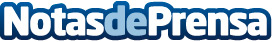 Innovación en la enseñanza de idiomas: una plataforma online para aprender y perfeccionar el inglésEl ritmo frenético diario demanda la implementación de herramientas que ofrezcan a los usuarios flexibilidad para el aprendizaje de idiomas. La digitalización de la formación permite a los centros educativos incrementar la posibilidad de acceder a personas interesadas en mejorar su inglés. Para ello, el Centro de Idiomas de la Universidad Miguel Hernández (UMH) ha desarrollado BeEnglish Lab, una plataforma de aprendizaje online dirigida a academias que quieran ofrecer la mejor experiencia a sus estudiantesDatos de contacto:Centro de Idiomas de la Universidad Miguel Hernández622194913Nota de prensa publicada en: https://www.notasdeprensa.es/innovacion-en-la-ensenanza-de-idiomas-una Categorias: Nacional Idiomas Educación Software Universidades Digital http://www.notasdeprensa.es